Batheaston Church School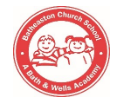 Bath and Wells MAT, School Lane, Northend, Batheaston, Bath, BA1 7EP"That they may have life, life in all its fullness" John 10:10Tel: 01225 858555Email: enquiries@batheaston.bwmat.orgHeadteacher: Sally JefferiesDream…Aspire…AchieveMay 2024Dear Parents,Firstly, we would like to warmly welcome you to Batheaston Church School. By now you will have received the exciting news that your child has gained a place at our school. Although it is only May, September will soon be upon us, and we wanted to ensure that we open communications as soon as possible. It is really important for us to ensure that we develop our partnership with you as parents as soon as we can and we would be hugely grateful if you could send us your contact details, such as a current telephone number and email address and which Pre-school or Nursery your child currently attends. You can do this by sending us an email: enquiries@batheaston.bwmat.org Once we have your email address, we will then send out a zip file with all the relevant information and documents you need. Any documents that need returning can be done via email or printed and placed in the post. As soon as we have this information, we can then input your child onto our systems.The very essence of ‘Induction’ is to develop a positive relationship between the staff in school, the parents, and the child. For us this would include a meeting, the teacher visiting pre-schools and your child spending a morning in their new classroom. Therefore, we have planned several key dates for you to consider.On Tuesday 4th June at 9.30am (9.15am registration) there will be an Induction meeting for just parents. This is a very important meeting, where you will hear a brief explanation of the Foundation Stage curriculum and general information about the routines of school life pertinent to our early years setting.  It will also be your opportunity to sign up for morning or afternoon attendance for the first weeks of the autumn term, when the children will be attending part time.  During the morning myself and Sally Jefferies, look forward to the opportunity of meeting you all.  We would suggest, that for this meeting, you come along without your child.We would also like to invite all the new children and parents to a picnic in the school grounds on Tuesday 25th June at 2.15pm with the children of the present Reception Class and their parents.  This is another opportunity for everyone to meet, chat and get to know each other before the start of the new academic year.  We hope that you will all come and weather permitting we will have a wonderful sunny afternoon.Finally, we would like to invite the children into school for either a morning (10.00-11.30am) or afternoon (1.30-3.00pm) on Thursday 4th July . This is a lovely opportunity for your child to meet their teacher and spend time in their new classroom, before they start in September   If you wish to find out more about our school, please do visit our website, as there is a web page dedicated to new parents on our website. Visit Parent information/New Parents 2024 on www.batheastonprimary.co.uk It may also be worth your while visiting our Twitter page as this will give a lovely day to day overview of life at school in Batheaston: @BatheastonPriWe very much look forward to your little one becoming a part of the Batheaston School community. We want the children to always love learning and wish to do all we can to ensure that they have an extremely happy start to school life. Kind Regards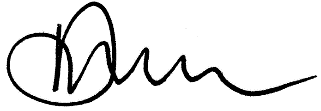 Nikki Macbeth